Number 129, April 18, 2019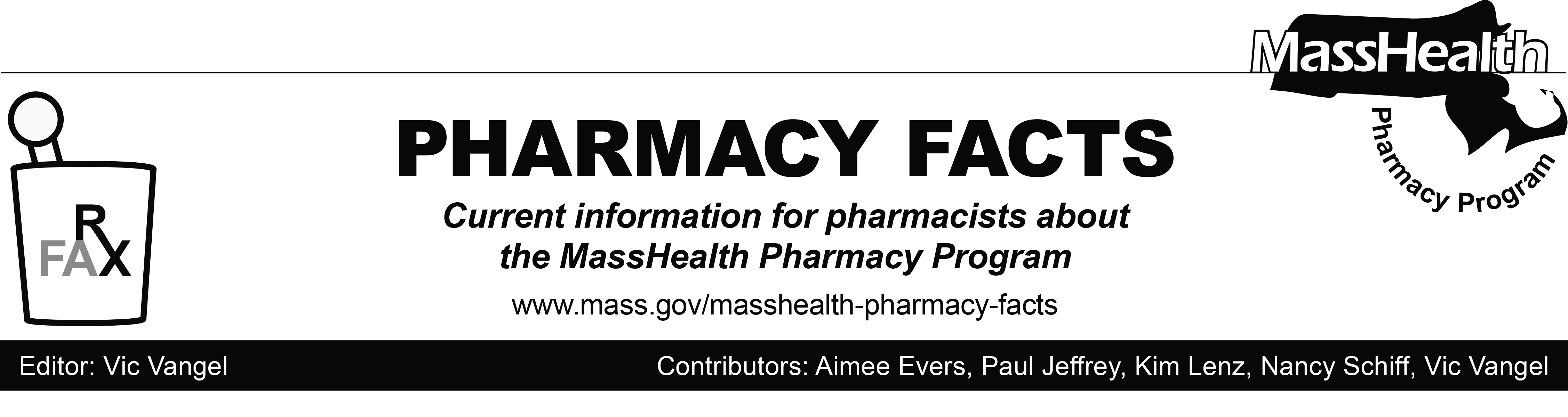 MHDL UpdateBelow are certain updates to the MassHealth Drug List (MHDL). See the MHDL for a complete listing of updates.BackgroundEffective April 22, 2019, the following newly marketed drugs have been added to the MassHealth Drug List. Arikayce (amikacin liposome inhalation) – PAFirdapse (amifampridine) – PALorbrena (lorlatinib) – PA Lumoxiti (moxetumomab pasudotox-tdfk) – PARevcovi (elapegademase-lvlr) – PA Talzenna (talazoparib) – PAUltomiris (ravulizumab-cwvz) – PAVitrakvi (larotrectinib) – PA Vizimpro (dacomitinib) – PA Xarelto (rivaroxaban 2.5 mg) – PA Xerava (eravacycline) – PA Xyosted (testosterone enanthate) – PAYupelri (revefenacin) – PAUpdated MassHealth Brand Name Preferred Over Generic Drug Lista.	Effective April 22, 2019, the following agents will be added to the MassHealth Brand Name Preferred Over Generic Drug List. Catapres-TTS (clonidine patch) BP – PA Flector (diclofenac topical patch) BP – PAHumalog (insulin lispro) BPRapamune (sirolimus solution) BPSporanox (itraconazole solution) BPTekturna (aliskiren) BP – PAUloric (febuxostat) BP – PAb.	Effective April 22, 2019, the following agents will be removed from the MassHealth Brand Name Preferred Over Generic Drug List.Aczone (dapsone gel) – PA Lialda # (mesalamine delayed-release)Pulmicort # (budesonide inhalation suspension)Zyclara (imiquimod 2.5%, 3.75% cream) – PAAbbreviations, Acronyms, and Symbols^ This drug is available through the health care professional who administers the drug. MassHealth does not pay for this drug to be dispensed through a retail pharmacy.PA Prior authorization is required. The prescriber must obtain PA for the drug in order for the pharmacy to receive payment. Note: PA applies to both the brand-name and the FDA “A”-rated generic equivalent of listed product. BP Brand Preferred over generic equivalents. In general, MassHealth requires a trial of the preferred drug or clinical rationale for prescribing the non-preferred drug generic equivalent.PD Preferred Drug. In general, MassHealth requires a trial of the preferred drug or clinical rationale for prescribing a non-preferred drug within a therapeutic class. MassHealth WebsiteThis Pharmacy Facts is available on the MassHealth website at https://www.mass.gov/lists/masshealth-pharmacy-facts.Sign up to receive email notification whenever a new Pharmacy Facts is posted on the Web. Just send the blank email as it’s addressed. No text in the body or subject line is needed.